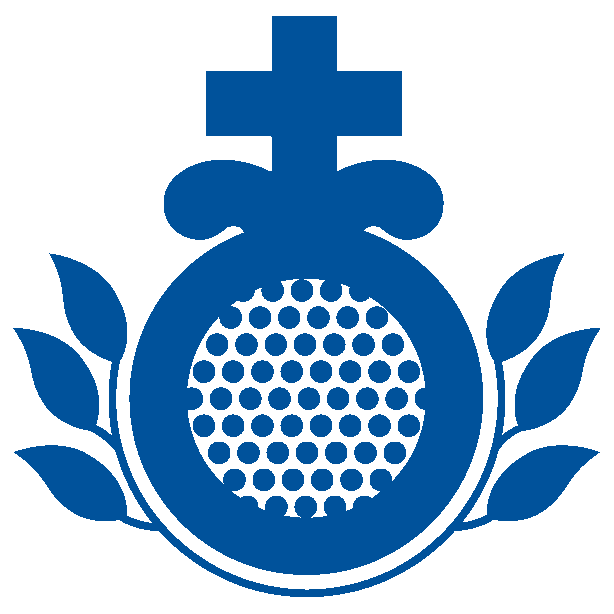 Lucena Clinic Services are pleased to host the following training course:Incorporation of Everyday Sensible Living into Overall Mental Health Treatment. Organised by Prof. Fiona McNicholasConsultant Child & Adolescent Psychiatrist, Lucena Clinic/UCD/Our Lady’s Children’s Hospital, CrumlinVenue: 	Conference Room, Lucena Clinic, 59 Orwell Road, Rathgar, Dublin 6.Date: 		9th May Time: 		9.00 a.m. – 5.00 p.m. Cost: 		€80Note: 		Limited spaces available7 CPD points awarded Please email catherine.kiernan@sjog.ie to secure your placeMorning Session: Morning Session: 9.00-9.15amProf. McNicholas Introduction9.15-10.15amLouise Burke, Nutritional Therapist. Nutrition – “The importance of Nutrition for Health” 10.15-10.45amDr. Aisling Mulligan, Consultant  & Associate Professor, Dr. Tara Rudd, Registrar Child & Adolescent Psychiatrist, DNCC & UCD“Is there a place for art Child Art Psychotherapy in CAMHS – systematic review of the evidence?” 10.45 -11.15Break11.15-11.45amDr. Aisling Mulligan & Dr. Lara Nelson Healy , SR “Should we prescribe Exercise to CAMHS patients?” 11.45-12.25pmDr. Elizabeth Barrett, Consultant & Associate Professor Temple St, & UCD.Literature for professional use in practice. 12.25 -1.05pmDr. James McDonald, Consultant Child & Adolescent Psychiatrist, Lucena Services. ‘Music and Mental Health’1.05pm -2pmLunch Afternoon Session: Afternoon Session: 2.00-3.45pmDr. Elma Hedderman, Consultant Child & Adolescent Psychiatrist. Mindful Self-Compassion in Clinical Practice 3.45-4.15pm Break4.15-4.45pm Dr. Annie Curtis, Lecturer in RCSI & PI RCSI ‘Clock Lab’” Sleep Hygiene; if you don’t snooze you lose!4.45-5.00Prof. McNicholas Wrap up and close.  